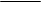 I Stavanger kommune ønsker vi at foreldrene og barnehagen samarbeider om søknad om tilrettelegging. Før dere begynner å fylle ut skjema, anbefaler vi at dere sammen leser informasjonen om tilrettelegging for barn med nedsatt funksjonsevne.Det ordinære barnehagetilbudet: Informasjon om barnehagen sitt arbeid for et individuelt tilrettelagt barnehagetilbud: Innhold, omfang og organisering jfr. Rammeplan for barnehagerI hvilke situasjoner i løpet av dagen trenger barnet tilrettelegging utover barnehagens egen plikt til tilrettelegging.Dokumentasjon som ligger med søknad: (lege/sykehus, fysioterapeut, BUP, HABU etc.)Er barnet henvist til PPT?Andre hjelpeinstanser som barnehagen samarbeider med om barnet:Søknader fra private barnehager sender søknadsskjema til:Stavanger kommune, Oppvekst og utdanning, postboks 8001 4068 Stavanger eller via:eDialog - sikker innsending av dokument til kommunen | Stavanger kommuneSøknaden merkes med navnet på saksbehandler i den bydelen barnehagen tilhører.Elin Thorstensen: Madla, Tasta og Eiganes/Våland, Storhaug private, Finnøy, Rennesøy.Anne Liebermann; Hundvåg, Storhaug kommunale, Hillevåg og Hinna.Søknader fra kommunale barnehager sender dere til:Postmottak barnehage, adressert til saksbehandler for den barnehagen det gjelder.Dato …Underskrift foresatte: ………………………………………………………… …Dato ……………Underskrift daglig leder/virksomhetsleder …………………………………………………………….Underskrift pedagogisk leder ……………………………………………………Oppvekst og levekår
ForvaltningOppvekst og levekår
ForvaltningOppvekst og levekår
ForvaltningSØKNAD OM TILRETTELEGGING FOR BARN MED NEDSATT FUNKSJONSEVNE IHT. LOV OM BARNEHAGER § 37SØKNAD OM TILRETTELEGGING FOR BARN MED NEDSATT FUNKSJONSEVNE IHT. LOV OM BARNEHAGER § 37SØKNAD OM TILRETTELEGGING FOR BARN MED NEDSATT FUNKSJONSEVNE IHT. LOV OM BARNEHAGER § 37SØKNAD OM TILRETTELEGGING FOR BARN MED NEDSATT FUNKSJONSEVNE IHT. LOV OM BARNEHAGER § 37Barnets navnFødtForesatte HjemmeadresseBarnehage og avdelingGrunnbemanning i barnehagen.Antall barn og barnas alderAntall barn pr. voksenBarnets oppholdstid i barnehagen per dag:Beskriv personalet sin kompetanse i forhold til barnet sin nedsatte funksjonsevne:Beskriv personalet sin kompetanse i forhold til barnet sin nedsatte funksjonsevne:Informasjon om av barnet: Informasjon om av barnet: Styrke, interesse og mestringsområder:Barnets utfordringer:TILTAK (hva er prøvd? Hvor lenge? Hvordan var tiltakene organisert? EFFEKT (Evaluering av tiltakene)Situasjoner:Tidspunkt:Hvordan skal hjelpen utføres:JaNeiAntall timer i uken det søkes om: 